Pag 2  geometria:qual è il quadrato costruito bene sulla ipotenusa?  sapresti trovare le misure che ti chiedo?Qual è la giusta formula del teorema di Pitagora?      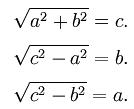 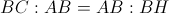 Qual è il parallelogramma?.............Qual è il rombo?....................Qual è il trapezio rettangolo?................tra queste varie forme.Completa la risoluzione di questo problemaDati :      AH = HB =  25 cm     CH = 10 cm    AC + CB = 54 cm               EBD = 24°     quanto misura il perimetro?   Quanto misura l’ angolo ACB ?         quanto misura l’ area ?Metti i termini giusti sui puntini:Se un triangolo ha i lati uguali si chiama ………………………………… e la sua altezza è sempre ……………………. del lato. Quando devo calcolare la sua area faccio  …………………… x ………………………. : ………….   Se invece devo calcolare l’ altezza conoscendo l’ area faccio  doppia ……………….. :   ………………….. =  altezza.